Welcome to Zion!
All worshippers please fill out an attendance card in the pew rack and let us know how we might be of service to you.  Holy Communion at ZionThe Lord’s Supper is celebrated at this congregation as Jesus has given it. As he says, our Lord gives into our mouths not only bread and wine but his very body and blood to eat and to drink for the forgiveness of sins and to strengthen our union with him and with one another. Our Lord invites to his table those who trust his words, repent of all sin, and set aside any refusal to forgive and love as he forgives and loves us, that they may show forth his death until he comes. All communicants need to register in the narthex prior to the service.Because those who eat and drink our Lord’s body and blood unworthily do so to their great harm and because Holy Communion is a confession of the faith which is confessed at this altar, any who are not yet instructed, in doubt, or who hold a confession differing from that of this congregation and The Lutheran Church—Missouri Synod, are asked not to commune until they are able to speak with our pastor first.  He is happy to visit with you about the Christian faith and how to receive the Lord’s Supper for your good and for the good of others. Those not communing are invited to come to the altar, cross your arms in front of you, and bow your head to receive a pastoral blessing.Christ’s Resurrection Is the Firstfruits of the New CreationThe Lord has promised to “create new heavens and a new earth” (Is. 65:17), in which His people shall abide in peace and joy. That new creation has begun in the bodily resurrection of Christ Jesus. All the baptized belong to that new creation. Reborn of water and the Holy Spirit, they are “the offspring of the blessed of the Lord” (Is. 65:23). The Lord rejoices and is glad in them; He hears and answers their prayers. For “if in Christ we have hope in this life only, we are of all people most to be pitied” (1 Cor. 15:19). But Christ Jesus has been raised, “the firstfruits of those who have fallen asleep” (1 Cor. 15:20). We may be “perplexed about this” (Luke 24:4), perhaps even frightened and brought to our knees, because it seems like an “idle tale” (Luke 24:11). But faith clings to the Word of Christ and finds His resurrected body — not in the tomb, but in His Holy Supper.ZIONLUTHERANCHURCH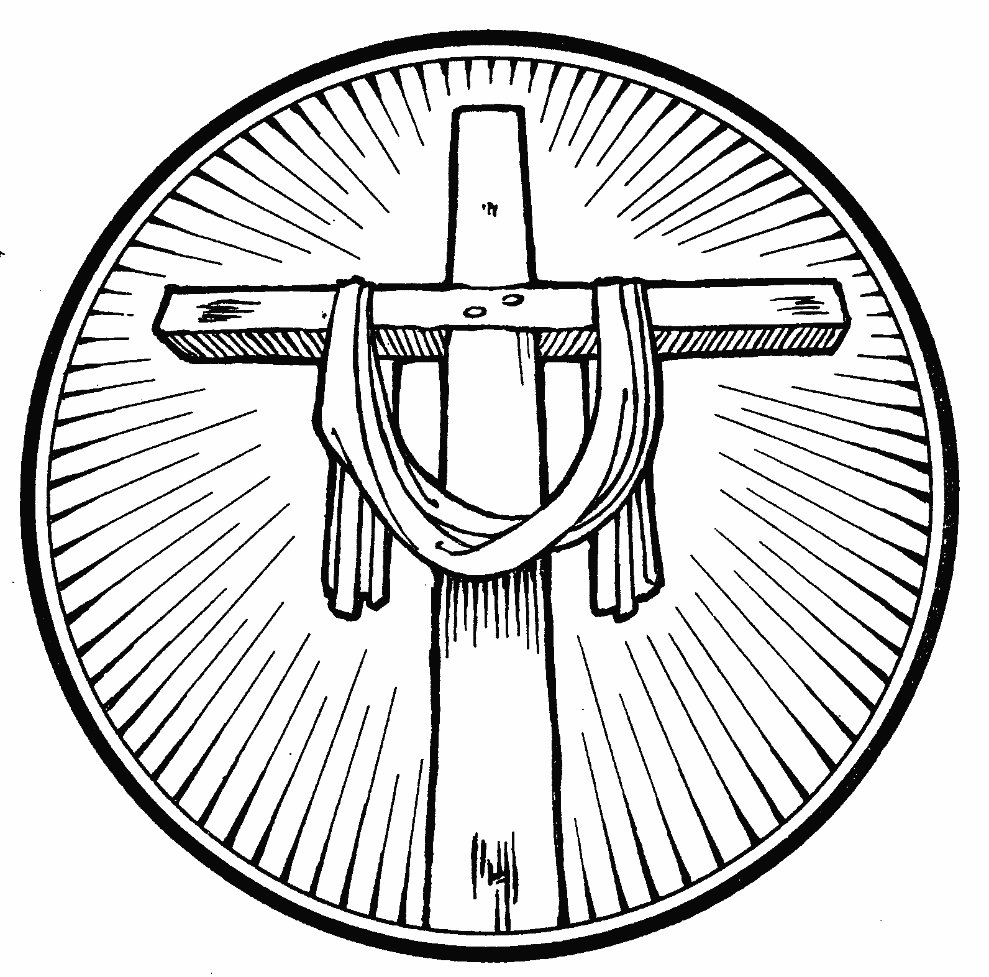 KEARNEY, NEBRASKAPrayers for Our MembersPrayers for Our MembersPrayers for Our MembersPrayers for Our MembersPrayers for Our MembersPrayers for Our MembersPrayers for Our MembersPrayers for Our MembersPrayers for Our MembersPrayers for Our MembersPrayers for Our MembersPrayers for Our MembersPrayers for Our MembersNorman Abels (At Home)Norman Abels (At Home)Norman Abels (At Home)Norman Abels (At Home)Norman Abels (At Home)Norman Abels (At Home)Norman Abels (At Home)Norman Abels (At Home)Norman Abels (At Home)Norman Abels (At Home)Norman Abels (At Home)HealingHealingJudy AhrensJudy AhrensJudy AhrensJudy AhrensJudy AhrensJudy AhrensJudy AhrensJudy AhrensJudy AhrensJudy AhrensJudy AhrensHealingHealingVaughn Albrecht (Northridge)Vaughn Albrecht (Northridge)Vaughn Albrecht (Northridge)Vaughn Albrecht (Northridge)Vaughn Albrecht (Northridge)Vaughn Albrecht (Northridge)Vaughn Albrecht (Northridge)Vaughn Albrecht (Northridge)Vaughn Albrecht (Northridge)Vaughn Albrecht (Northridge)Vaughn Albrecht (Northridge)HealingHealingTom & DyAnn AltwineTom & DyAnn AltwineTom & DyAnn AltwineTom & DyAnn AltwineTom & DyAnn AltwineTom & DyAnn AltwineTom & DyAnn AltwineTom & DyAnn AltwineTom & DyAnn AltwineTom & DyAnn AltwineTom & DyAnn AltwineHealingHealingBruce BrooksBruce BrooksBruce BrooksBruce BrooksBruce BrooksBruce BrooksBruce BrooksBruce BrooksBruce BrooksBruce BrooksBruce BrooksHealingHealingElaine Buss (Cambridge Court)Elaine Buss (Cambridge Court)Elaine Buss (Cambridge Court)Elaine Buss (Cambridge Court)Elaine Buss (Cambridge Court)Elaine Buss (Cambridge Court)Elaine Buss (Cambridge Court)Elaine Buss (Cambridge Court)Elaine Buss (Cambridge Court)Elaine Buss (Cambridge Court)Elaine Buss (Cambridge Court)HealingHealingBruce FattigBruce FattigBruce FattigBruce FattigBruce FattigBruce FattigBruce FattigBruce FattigBruce FattigBruce FattigBruce FattigHealingHealingPat Flodine (Cambridge Court)Pat Flodine (Cambridge Court)Pat Flodine (Cambridge Court)Pat Flodine (Cambridge Court)Pat Flodine (Cambridge Court)Pat Flodine (Cambridge Court)Pat Flodine (Cambridge Court)Pat Flodine (Cambridge Court)Pat Flodine (Cambridge Court)Pat Flodine (Cambridge Court)Pat Flodine (Cambridge Court)HealingHealingVi Fox (Prairie View)Vi Fox (Prairie View)Vi Fox (Prairie View)Vi Fox (Prairie View)Vi Fox (Prairie View)Vi Fox (Prairie View)Vi Fox (Prairie View)Vi Fox (Prairie View)Vi Fox (Prairie View)Vi Fox (Prairie View)Vi Fox (Prairie View)HealingHealingMarilyn FuquaMarilyn FuquaMarilyn FuquaMarilyn FuquaMarilyn FuquaMarilyn FuquaMarilyn FuquaMarilyn FuquaMarilyn FuquaMarilyn FuquaMarilyn FuquaHealingHealingVerleen GentryVerleen GentryVerleen GentryVerleen GentryVerleen GentryVerleen GentryVerleen GentryVerleen GentryVerleen GentryVerleen GentryVerleen GentryHealingHealingElla HansenElla HansenElla HansenElla HansenElla HansenElla HansenElla HansenElla HansenElla HansenElla HansenElla HansenHealingHealingRoger HarrisonRoger HarrisonRoger HarrisonRoger HarrisonRoger HarrisonRoger HarrisonRoger HarrisonRoger HarrisonRoger HarrisonRoger HarrisonRoger HarrisonHealingHealingJan HatfieldJan HatfieldJan HatfieldJan HatfieldJan HatfieldJan HatfieldJan HatfieldJan HatfieldJan HatfieldJan HatfieldJan HatfieldHealingHealingRuby HatfieldRuby HatfieldRuby HatfieldRuby HatfieldRuby HatfieldRuby HatfieldRuby HatfieldRuby HatfieldRuby HatfieldRuby HatfieldRuby HatfieldHealingHealingLavonne Peterson Lavonne Peterson Lavonne Peterson Lavonne Peterson Lavonne Peterson Lavonne Peterson Lavonne Peterson Lavonne Peterson Lavonne Peterson Lavonne Peterson Lavonne Peterson HealingHealingGeraldine RoederGeraldine RoederGeraldine RoederGeraldine RoederGeraldine RoederGeraldine RoederGeraldine RoederGeraldine RoederGeraldine RoederGeraldine RoederGeraldine RoederHealingHealingSylvia SchmidtSylvia SchmidtSylvia SchmidtSylvia SchmidtSylvia SchmidtSylvia SchmidtSylvia SchmidtSylvia SchmidtSylvia SchmidtSylvia SchmidtSylvia SchmidtHealingHealingDorothy SikesDorothy SikesDorothy SikesDorothy SikesDorothy SikesDorothy SikesDorothy SikesDorothy SikesDorothy SikesDorothy SikesDorothy SikesHealingHealingBryceton HerreraBryceton HerreraBryceton HerreraBryceton HerreraBryceton HerreraBryceton HerreraBryceton HerreraBryceton HerreraBryceton HerreraBryceton HerreraBryceton HerreraHealingHealingKim VosKim VosKim VosKim VosKim VosKim VosKim VosKim VosKim VosKim VosKim VosCancerCancerPrayers for Our Members’ Family & FriendsPrayers for Our Members’ Family & FriendsPrayers for Our Members’ Family & FriendsPrayers for Our Members’ Family & FriendsPrayers for Our Members’ Family & FriendsPrayers for Our Members’ Family & FriendsPrayers for Our Members’ Family & FriendsPrayers for Our Members’ Family & FriendsPrayers for Our Members’ Family & FriendsPrayers for Our Members’ Family & FriendsPrayers for Our Members’ Family & FriendsPrayers for Our Members’ Family & FriendsPrayers for Our Members’ Family & FriendsPat Avey (Lyn Hoffman’s father)Pat Avey (Lyn Hoffman’s father)Pat Avey (Lyn Hoffman’s father)Pat Avey (Lyn Hoffman’s father)Pat Avey (Lyn Hoffman’s father)Pat Avey (Lyn Hoffman’s father)Pat Avey (Lyn Hoffman’s father)Pat Avey (Lyn Hoffman’s father)Pat Avey (Lyn Hoffman’s father)Pat Avey (Lyn Hoffman’s father)Pat Avey (Lyn Hoffman’s father)Pat Avey (Lyn Hoffman’s father)HealingWill Brennemann (Jami Helmbrecht’s father)Will Brennemann (Jami Helmbrecht’s father)Will Brennemann (Jami Helmbrecht’s father)Will Brennemann (Jami Helmbrecht’s father)Will Brennemann (Jami Helmbrecht’s father)Will Brennemann (Jami Helmbrecht’s father)Will Brennemann (Jami Helmbrecht’s father)Will Brennemann (Jami Helmbrecht’s father)Will Brennemann (Jami Helmbrecht’s father)Will Brennemann (Jami Helmbrecht’s father)Will Brennemann (Jami Helmbrecht’s father)Will Brennemann (Jami Helmbrecht’s father)HealingDon Berg (Evelyn Heiden’s brother)Don Berg (Evelyn Heiden’s brother)Don Berg (Evelyn Heiden’s brother)Don Berg (Evelyn Heiden’s brother)Don Berg (Evelyn Heiden’s brother)Don Berg (Evelyn Heiden’s brother)Don Berg (Evelyn Heiden’s brother)Don Berg (Evelyn Heiden’s brother)Don Berg (Evelyn Heiden’s brother)Don Berg (Evelyn Heiden’s brother)Don Berg (Evelyn Heiden’s brother)Don Berg (Evelyn Heiden’s brother)HealingReg Duke (Westman’s brother-in-law)Reg Duke (Westman’s brother-in-law)Reg Duke (Westman’s brother-in-law)Reg Duke (Westman’s brother-in-law)Reg Duke (Westman’s brother-in-law)Reg Duke (Westman’s brother-in-law)Reg Duke (Westman’s brother-in-law)Reg Duke (Westman’s brother-in-law)Reg Duke (Westman’s brother-in-law)Reg Duke (Westman’s brother-in-law)Reg Duke (Westman’s brother-in-law)Reg Duke (Westman’s brother-in-law)HealingNorm Erickson (Jacqulyn Zehendner’s father)Norm Erickson (Jacqulyn Zehendner’s father)Norm Erickson (Jacqulyn Zehendner’s father)Norm Erickson (Jacqulyn Zehendner’s father)Norm Erickson (Jacqulyn Zehendner’s father)Norm Erickson (Jacqulyn Zehendner’s father)Norm Erickson (Jacqulyn Zehendner’s father)Norm Erickson (Jacqulyn Zehendner’s father)Norm Erickson (Jacqulyn Zehendner’s father)Norm Erickson (Jacqulyn Zehendner’s father)Norm Erickson (Jacqulyn Zehendner’s father)Norm Erickson (Jacqulyn Zehendner’s father)HealingLois Hanson (Pastor Hanson’s wife)Lois Hanson (Pastor Hanson’s wife)Lois Hanson (Pastor Hanson’s wife)Lois Hanson (Pastor Hanson’s wife)Lois Hanson (Pastor Hanson’s wife)Lois Hanson (Pastor Hanson’s wife)Lois Hanson (Pastor Hanson’s wife)Lois Hanson (Pastor Hanson’s wife)Lois Hanson (Pastor Hanson’s wife)Lois Hanson (Pastor Hanson’s wife)Lois Hanson (Pastor Hanson’s wife)Lois Hanson (Pastor Hanson’s wife)HealingNorman Hockemeier (Ken’s father)Norman Hockemeier (Ken’s father)Norman Hockemeier (Ken’s father)Norman Hockemeier (Ken’s father)Norman Hockemeier (Ken’s father)Norman Hockemeier (Ken’s father)Norman Hockemeier (Ken’s father)Norman Hockemeier (Ken’s father)Norman Hockemeier (Ken’s father)Norman Hockemeier (Ken’s father)Norman Hockemeier (Ken’s father)Norman Hockemeier (Ken’s father)TransitionRoger Hoffman (Marc’s father)Roger Hoffman (Marc’s father)Roger Hoffman (Marc’s father)Roger Hoffman (Marc’s father)Roger Hoffman (Marc’s father)Roger Hoffman (Marc’s father)Roger Hoffman (Marc’s father)Roger Hoffman (Marc’s father)Roger Hoffman (Marc’s father)Roger Hoffman (Marc’s father)Roger Hoffman (Marc’s father)Roger Hoffman (Marc’s father)HealingMiles Margritz (Wanda Glanzer’s nephew)Miles Margritz (Wanda Glanzer’s nephew)Miles Margritz (Wanda Glanzer’s nephew)Miles Margritz (Wanda Glanzer’s nephew)Miles Margritz (Wanda Glanzer’s nephew)Miles Margritz (Wanda Glanzer’s nephew)Miles Margritz (Wanda Glanzer’s nephew)Miles Margritz (Wanda Glanzer’s nephew)Miles Margritz (Wanda Glanzer’s nephew)Miles Margritz (Wanda Glanzer’s nephew)Miles Margritz (Wanda Glanzer’s nephew)Miles Margritz (Wanda Glanzer’s nephew)HealingRandy Solomon (Beth Rosenthal’s father)Randy Solomon (Beth Rosenthal’s father)Randy Solomon (Beth Rosenthal’s father)Randy Solomon (Beth Rosenthal’s father)Randy Solomon (Beth Rosenthal’s father)Randy Solomon (Beth Rosenthal’s father)Randy Solomon (Beth Rosenthal’s father)Randy Solomon (Beth Rosenthal’s father)Randy Solomon (Beth Rosenthal’s father)Randy Solomon (Beth Rosenthal’s father)Randy Solomon (Beth Rosenthal’s father)Randy Solomon (Beth Rosenthal’s father)HealingHarry Schmidt (Lisa Splittgerber’s father)Harry Schmidt (Lisa Splittgerber’s father)Harry Schmidt (Lisa Splittgerber’s father)Harry Schmidt (Lisa Splittgerber’s father)Harry Schmidt (Lisa Splittgerber’s father)Harry Schmidt (Lisa Splittgerber’s father)Harry Schmidt (Lisa Splittgerber’s father)Harry Schmidt (Lisa Splittgerber’s father)Harry Schmidt (Lisa Splittgerber’s father)Harry Schmidt (Lisa Splittgerber’s father)Harry Schmidt (Lisa Splittgerber’s father)Harry Schmidt (Lisa Splittgerber’s father)HealingGeorge Smith (Hope’s father)George Smith (Hope’s father)George Smith (Hope’s father)George Smith (Hope’s father)George Smith (Hope’s father)George Smith (Hope’s father)George Smith (Hope’s father)George Smith (Hope’s father)George Smith (Hope’s father)George Smith (Hope’s father)George Smith (Hope’s father)George Smith (Hope’s father)HealingRick Uhlir (Pam Uhlir’s brother)Rick Uhlir (Pam Uhlir’s brother)Rick Uhlir (Pam Uhlir’s brother)Rick Uhlir (Pam Uhlir’s brother)Rick Uhlir (Pam Uhlir’s brother)Rick Uhlir (Pam Uhlir’s brother)Rick Uhlir (Pam Uhlir’s brother)Rick Uhlir (Pam Uhlir’s brother)Rick Uhlir (Pam Uhlir’s brother)Rick Uhlir (Pam Uhlir’s brother)Rick Uhlir (Pam Uhlir’s brother)Rick Uhlir (Pam Uhlir’s brother)HealingKim Westman (Louis/Carolyn’s daughter)Kim Westman (Louis/Carolyn’s daughter)Kim Westman (Louis/Carolyn’s daughter)Kim Westman (Louis/Carolyn’s daughter)Kim Westman (Louis/Carolyn’s daughter)Kim Westman (Louis/Carolyn’s daughter)Kim Westman (Louis/Carolyn’s daughter)Kim Westman (Louis/Carolyn’s daughter)Kim Westman (Louis/Carolyn’s daughter)Kim Westman (Louis/Carolyn’s daughter)Kim Westman (Louis/Carolyn’s daughter)Kim Westman (Louis/Carolyn’s daughter)HealingTyler Christensen (Bruce & Joni Brooks nephew)Tyler Christensen (Bruce & Joni Brooks nephew)Tyler Christensen (Bruce & Joni Brooks nephew)Tyler Christensen (Bruce & Joni Brooks nephew)Tyler Christensen (Bruce & Joni Brooks nephew)Tyler Christensen (Bruce & Joni Brooks nephew)Tyler Christensen (Bruce & Joni Brooks nephew)Tyler Christensen (Bruce & Joni Brooks nephew)Tyler Christensen (Bruce & Joni Brooks nephew)Tyler Christensen (Bruce & Joni Brooks nephew)Tyler Christensen (Bruce & Joni Brooks nephew)Tyler Christensen (Bruce & Joni Brooks nephew)CancerPatty Ellis (Fran Junge’s sister)Patty Ellis (Fran Junge’s sister)Patty Ellis (Fran Junge’s sister)Patty Ellis (Fran Junge’s sister)Patty Ellis (Fran Junge’s sister)Patty Ellis (Fran Junge’s sister)Patty Ellis (Fran Junge’s sister)Patty Ellis (Fran Junge’s sister)Patty Ellis (Fran Junge’s sister)Patty Ellis (Fran Junge’s sister)Patty Ellis (Fran Junge’s sister)Patty Ellis (Fran Junge’s sister)CancerBarb Gillion (Shirley Helmbrecht’s friend)Barb Gillion (Shirley Helmbrecht’s friend)Barb Gillion (Shirley Helmbrecht’s friend)Barb Gillion (Shirley Helmbrecht’s friend)Barb Gillion (Shirley Helmbrecht’s friend)Barb Gillion (Shirley Helmbrecht’s friend)Barb Gillion (Shirley Helmbrecht’s friend)Barb Gillion (Shirley Helmbrecht’s friend)Barb Gillion (Shirley Helmbrecht’s friend)Barb Gillion (Shirley Helmbrecht’s friend)Barb Gillion (Shirley Helmbrecht’s friend)Barb Gillion (Shirley Helmbrecht’s friend)CancerCarol Haubold (Don Helmbrecht’s sister)Carol Haubold (Don Helmbrecht’s sister)Carol Haubold (Don Helmbrecht’s sister)Carol Haubold (Don Helmbrecht’s sister)Carol Haubold (Don Helmbrecht’s sister)Carol Haubold (Don Helmbrecht’s sister)Carol Haubold (Don Helmbrecht’s sister)Carol Haubold (Don Helmbrecht’s sister)Carol Haubold (Don Helmbrecht’s sister)Carol Haubold (Don Helmbrecht’s sister)Carol Haubold (Don Helmbrecht’s sister)Carol Haubold (Don Helmbrecht’s sister)CancerBill Jedlicka (Pam Uhlir’s cousin)Bill Jedlicka (Pam Uhlir’s cousin)Bill Jedlicka (Pam Uhlir’s cousin)Bill Jedlicka (Pam Uhlir’s cousin)Bill Jedlicka (Pam Uhlir’s cousin)Bill Jedlicka (Pam Uhlir’s cousin)Bill Jedlicka (Pam Uhlir’s cousin)Bill Jedlicka (Pam Uhlir’s cousin)Bill Jedlicka (Pam Uhlir’s cousin)Bill Jedlicka (Pam Uhlir’s cousin)Bill Jedlicka (Pam Uhlir’s cousin)Bill Jedlicka (Pam Uhlir’s cousin)CancerSharon Mulhair (Pam Uhlir’s cousin)Sharon Mulhair (Pam Uhlir’s cousin)Sharon Mulhair (Pam Uhlir’s cousin)Sharon Mulhair (Pam Uhlir’s cousin)Sharon Mulhair (Pam Uhlir’s cousin)Sharon Mulhair (Pam Uhlir’s cousin)Sharon Mulhair (Pam Uhlir’s cousin)Sharon Mulhair (Pam Uhlir’s cousin)Sharon Mulhair (Pam Uhlir’s cousin)Sharon Mulhair (Pam Uhlir’s cousin)Sharon Mulhair (Pam Uhlir’s cousin)Sharon Mulhair (Pam Uhlir’s cousin)CancerDonna Peterson (Lavonne Peterson’s cousin)Donna Peterson (Lavonne Peterson’s cousin)Donna Peterson (Lavonne Peterson’s cousin)Donna Peterson (Lavonne Peterson’s cousin)Donna Peterson (Lavonne Peterson’s cousin)Donna Peterson (Lavonne Peterson’s cousin)Donna Peterson (Lavonne Peterson’s cousin)Donna Peterson (Lavonne Peterson’s cousin)Donna Peterson (Lavonne Peterson’s cousin)Donna Peterson (Lavonne Peterson’s cousin)Donna Peterson (Lavonne Peterson’s cousin)Donna Peterson (Lavonne Peterson’s cousin)CancerLaura Pierce (friend of DeLoach’s, Holy Cross organist)Laura Pierce (friend of DeLoach’s, Holy Cross organist)Laura Pierce (friend of DeLoach’s, Holy Cross organist)Laura Pierce (friend of DeLoach’s, Holy Cross organist)Laura Pierce (friend of DeLoach’s, Holy Cross organist)Laura Pierce (friend of DeLoach’s, Holy Cross organist)Laura Pierce (friend of DeLoach’s, Holy Cross organist)Laura Pierce (friend of DeLoach’s, Holy Cross organist)Laura Pierce (friend of DeLoach’s, Holy Cross organist)Laura Pierce (friend of DeLoach’s, Holy Cross organist)Laura Pierce (friend of DeLoach’s, Holy Cross organist)Laura Pierce (friend of DeLoach’s, Holy Cross organist)CancerGayla Probasco (Lewis & Carolyn Westman’s friend)Gayla Probasco (Lewis & Carolyn Westman’s friend)Gayla Probasco (Lewis & Carolyn Westman’s friend)Gayla Probasco (Lewis & Carolyn Westman’s friend)Gayla Probasco (Lewis & Carolyn Westman’s friend)Gayla Probasco (Lewis & Carolyn Westman’s friend)Gayla Probasco (Lewis & Carolyn Westman’s friend)Gayla Probasco (Lewis & Carolyn Westman’s friend)Gayla Probasco (Lewis & Carolyn Westman’s friend)Gayla Probasco (Lewis & Carolyn Westman’s friend)Gayla Probasco (Lewis & Carolyn Westman’s friend)Gayla Probasco (Lewis & Carolyn Westman’s friend)Brain Surgery/CancerWyatt Smidt (Zion student Ashyln Smidt’s brother)Wyatt Smidt (Zion student Ashyln Smidt’s brother)Wyatt Smidt (Zion student Ashyln Smidt’s brother)Wyatt Smidt (Zion student Ashyln Smidt’s brother)Wyatt Smidt (Zion student Ashyln Smidt’s brother)Wyatt Smidt (Zion student Ashyln Smidt’s brother)Wyatt Smidt (Zion student Ashyln Smidt’s brother)Wyatt Smidt (Zion student Ashyln Smidt’s brother)Wyatt Smidt (Zion student Ashyln Smidt’s brother)Wyatt Smidt (Zion student Ashyln Smidt’s brother)Wyatt Smidt (Zion student Ashyln Smidt’s brother)Wyatt Smidt (Zion student Ashyln Smidt’s brother)CancerTyrone Uhlir (Pam’s nephew)Tyrone Uhlir (Pam’s nephew)Tyrone Uhlir (Pam’s nephew)Tyrone Uhlir (Pam’s nephew)Tyrone Uhlir (Pam’s nephew)Tyrone Uhlir (Pam’s nephew)Tyrone Uhlir (Pam’s nephew)Tyrone Uhlir (Pam’s nephew)Tyrone Uhlir (Pam’s nephew)Tyrone Uhlir (Pam’s nephew)Tyrone Uhlir (Pam’s nephew)Tyrone Uhlir (Pam’s nephew)CancerPr.James, Pr. Clausing, Our sister congregations in HaitiPr.James, Pr. Clausing, Our sister congregations in HaitiPr.James, Pr. Clausing, Our sister congregations in HaitiPr.James, Pr. Clausing, Our sister congregations in HaitiPr.James, Pr. Clausing, Our sister congregations in HaitiPr.James, Pr. Clausing, Our sister congregations in HaitiPr.James, Pr. Clausing, Our sister congregations in HaitiPr.James, Pr. Clausing, Our sister congregations in HaitiPr.James, Pr. Clausing, Our sister congregations in HaitiPr.James, Pr. Clausing, Our sister congregations in HaitiPr.James, Pr. Clausing, Our sister congregations in HaitiPr.James, Pr. Clausing, Our sister congregations in HaitiMissionariesJohn Christensen, Dustin Schutt, Colton Doyle,Mattie SchakeJohn Christensen, Dustin Schutt, Colton Doyle,Mattie SchakeJohn Christensen, Dustin Schutt, Colton Doyle,Mattie SchakeJohn Christensen, Dustin Schutt, Colton Doyle,Mattie SchakeJohn Christensen, Dustin Schutt, Colton Doyle,Mattie SchakeJohn Christensen, Dustin Schutt, Colton Doyle,Mattie SchakeJohn Christensen, Dustin Schutt, Colton Doyle,Mattie SchakeJohn Christensen, Dustin Schutt, Colton Doyle,Mattie SchakeJohn Christensen, Dustin Schutt, Colton Doyle,Mattie SchakeJohn Christensen, Dustin Schutt, Colton Doyle,Mattie SchakeJohn Christensen, Dustin Schutt, Colton Doyle,Mattie SchakeJohn Christensen, Dustin Schutt, Colton Doyle,Mattie SchakeMilitaryDivine ServiceSetting OneDivine ServiceSetting OneDivine ServiceSetting OneDivine ServiceSetting OneDivine ServiceSetting OneDivine ServiceSetting OneDivine ServiceSetting OneDivine ServiceSetting OneDivine ServiceSetting OneDivine ServiceSetting OneDivine ServiceSetting OnePreparationPreparationPreparationPreparationPreparationPreparationPreparationPreparationPreparationPreparationPreparation Processional Hymn Processional Hymn Processional Hymn Processional Hymn Processional Hymn          #457          #457          #457          #457          #457          #457 Confession and Absolution Confession and Absolution Confession and Absolution Confession and Absolution Confession and Absolution Confession and Absolution Confession and Absolution Confession and Absolution Confession and Absolution Confession and Absolution   p.151Service of the WordService of the WordService of the WordService of the WordService of the WordService of the WordService of the WordService of the WordService of the WordService of the WordService of the Word Introit Introit Introit Introit Bulletin Insert  Bulletin Insert  Bulletin Insert  Bulletin Insert  Bulletin Insert  Bulletin Insert  Bulletin Insert  Kyrie Kyrie Kyrie Kyrie Kyrie Kyrie Kyrie p. 152 p. 152 p. 152 p. 152 This is the Feast This is the Feast This is the Feast This is the Feast This is the Feast This is the Feast This is the Feastp. 155p. 155p. 155p. 155 Salutation Salutation Salutation Salutation Salutation Salutation Salutationp. 156p. 156p. 156p. 156 Collect of the Day Collect of the Day Collect of the Day Collect of the DayBulletin InsertBulletin InsertBulletin InsertBulletin InsertBulletin InsertBulletin InsertBulletin Insert Response Response Response Response Response Response Responsep. 156p. 156p. 156p. 156 O.T. Reading O.T. Reading O.T. ReadingIsaiah 65:17-25Isaiah 65:17-25Isaiah 65:17-25Isaiah 65:17-25Isaiah 65:17-25Isaiah 65:17-25Isaiah 65:17-25Isaiah 65:17-25 Gradual Gradual GradualBulletin InsertBulletin InsertBulletin InsertBulletin InsertBulletin InsertBulletin InsertBulletin InsertBulletin Insert Epistle 1 Corinthians 15:19-261 Corinthians 15:19-261 Corinthians 15:19-261 Corinthians 15:19-261 Corinthians 15:19-261 Corinthians 15:19-261 Corinthians 15:19-261 Corinthians 15:19-261 Corinthians 15:19-261 Corinthians 15:19-26Alleluia. Christ Jesus abolished death and brought life and immortality to light through the Gospel. Alleluia.(Pastor sings verse and congregation echoes the “Alleluias.”)Alleluia. Christ Jesus abolished death and brought life and immortality to light through the Gospel. Alleluia.(Pastor sings verse and congregation echoes the “Alleluias.”)Alleluia. Christ Jesus abolished death and brought life and immortality to light through the Gospel. Alleluia.(Pastor sings verse and congregation echoes the “Alleluias.”)Alleluia. Christ Jesus abolished death and brought life and immortality to light through the Gospel. Alleluia.(Pastor sings verse and congregation echoes the “Alleluias.”)Alleluia. Christ Jesus abolished death and brought life and immortality to light through the Gospel. Alleluia.(Pastor sings verse and congregation echoes the “Alleluias.”)Alleluia. Christ Jesus abolished death and brought life and immortality to light through the Gospel. Alleluia.(Pastor sings verse and congregation echoes the “Alleluias.”)Alleluia. Christ Jesus abolished death and brought life and immortality to light through the Gospel. Alleluia.(Pastor sings verse and congregation echoes the “Alleluias.”)Alleluia. Christ Jesus abolished death and brought life and immortality to light through the Gospel. Alleluia.(Pastor sings verse and congregation echoes the “Alleluias.”)Alleluia. Christ Jesus abolished death and brought life and immortality to light through the Gospel. Alleluia.(Pastor sings verse and congregation echoes the “Alleluias.”)Alleluia. Christ Jesus abolished death and brought life and immortality to light through the Gospel. Alleluia.(Pastor sings verse and congregation echoes the “Alleluias.”)Alleluia. Christ Jesus abolished death and brought life and immortality to light through the Gospel. Alleluia.(Pastor sings verse and congregation echoes the “Alleluias.”) Holy Gospel Holy Gospel Holy GospelLuke 24:1-12Luke 24:1-12Luke 24:1-12Luke 24:1-12Luke 24:1-12Luke 24:1-12Luke 24:1-12Luke 24:1-12 Gospel Response Gospel Response Gospel Response Gospel Response Gospel Response Gospel Responsep. 157p. 157p. 157p. 157p. 157 Hymn of the Day Hymn of the Day Hymn of the Day Hymn of the Day#480#480#480#480#480#480#480 Sermon: Sermon:Looking Into the Empty TombLooking Into the Empty TombLooking Into the Empty TombLooking Into the Empty TombLooking Into the Empty TombLooking Into the Empty TombLooking Into the Empty TombLooking Into the Empty TombLooking Into the Empty TombLooking Into the Empty TombLooking Into the Empty Tomb Nicene Creed Nicene Creed Nicene Creed Nicene Creed Nicene Creed Nicene Creed Nicene Creedp. 158p. 158p. 158p. 158 Prayer of the Church Prayer of the Church Prayer of the Church Prayer of the Church Prayer of the Church Prayer of the Church Prayer of the Churchp. 159p. 159p. 159p. 159 Sharing of the Peace Sharing of the Peace Sharing of the Peace Sharing of the Peace Sharing of the Peace Sharing of the Peace Sharing of the Peace Offering Offering OfferingAdult ChoirAdult ChoirAdult ChoirAdult ChoirAdult ChoirAdult ChoirAdult ChoirAdult Choir“I Know That My Redeemer Lives”“I Know That My Redeemer Lives”“I Know That My Redeemer Lives”“I Know That My Redeemer Lives”“I Know That My Redeemer Lives”“I Know That My Redeemer Lives”“I Know That My Redeemer Lives”“I Know That My Redeemer Lives”“I Know That My Redeemer Lives”“I Know That My Redeemer Lives”“I Know That My Redeemer Lives” Offertory Offertory Offertory Offertory Offertory Offertory Offertoryp. 159p. 159p. 159p. 159Service of the SacramentService of the SacramentService of the SacramentService of the SacramentService of the SacramentService of the SacramentService of the SacramentService of the SacramentService of the SacramentService of the SacramentService of the Sacrament Preface Preface Preface Preface Preface Preface Preface Prefacep. 160p. 160p. 160 Sanctus Sanctus Sanctus Sanctus Sanctus Sanctus Sanctus Sanctusp. 161p. 161p. 161 Prayer of Thanksgiving Prayer of Thanksgiving Prayer of Thanksgiving Prayer of Thanksgiving Prayer of Thanksgiving Prayer of Thanksgiving Prayer of Thanksgiving Prayer of Thanksgivingp. 161p. 161p. 161 Lord’s Prayer Lord’s Prayer Lord’s Prayer Lord’s Prayer Lord’s Prayer Lord’s Prayer Lord’s Prayer Lord’s Prayerp. 162p. 162p. 162 The Words of Our Lord The Words of Our Lord The Words of Our Lord The Words of Our Lord The Words of Our Lord The Words of Our Lord The Words of Our Lord The Words of Our Lordp. 162p. 162p. 162 Pax Domini Pax Domini Pax Domini Pax Domini Pax Domini Pax Domini Pax Domini Pax Dominip. 163p. 163p. 163 Agnus Dei Agnus Dei Agnus Dei Agnus Dei Agnus Dei Agnus Dei Agnus Dei Agnus Deip. 163p. 163p. 163 Distribution #461, #633, #465, #482 Distribution #461, #633, #465, #482 Distribution #461, #633, #465, #482 Distribution #461, #633, #465, #482 Distribution #461, #633, #465, #482 Distribution #461, #633, #465, #482 Distribution #461, #633, #465, #482 Distribution #461, #633, #465, #482 Distribution #461, #633, #465, #482 Distribution #461, #633, #465, #482 Distribution #461, #633, #465, #482 Thank the Lord Thank the Lord Thank the Lord Thank the Lord Thank the Lord Thank the Lord Thank the Lord Thank the Lord Thank the Lordp. 164p. 164 Post-Communion Collect Post-Communion Collect Post-Communion Collect Post-Communion Collect Post-Communion Collect Post-Communion Collect Post-Communion Collect Post-Communion Collect Post-Communion Collectp. 166p. 166 Benediction Benediction Benediction Benediction Benediction Benediction Benediction Benedictionp. 166p. 166p. 166 Closing Hymn  Closing Hymn  Closing Hymn  Closing Hymn  Closing Hymn  Closing Hymn  Closing Hymn  Closing Hymn #469#469#469Sun4/217:00 a8:00a9:00aBirthdaysEaster SunriseEaster BreakfastEaster Festival ServicePatricia FlodineMon4/22BirthdaysNo SchoolMatthew HerronTues4/231:30p7:00pBirthdaysSleeping MatsLLLAmie Nabity4/248:25a5:45pBirthdaysChapelMidweekTheodore FlorangThurs4/25BirthdaysNicole HoehnerFri4/262:30p BirthdaysNo School – Plant PickupVets Home ServiceKye PotterMargaret SmithSat4/275:00pBirthdaysDivine Service---Sun4/289:00a10:15a10:15aDivine ServiceSunday SchoolVoter’s Meeting